HFSS Socket Model Development Checklist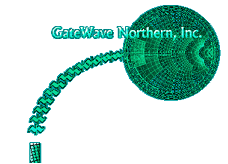 COMPANY NAME: What is the pitch of the socket?  mmIs a 3D model (.STEP or .SAT) file available?Pins      Housing How many signals are to be simulated ?1      2      3      4      other  Are signal(s) single-ended and/or differential ?SE      Differential  What is (are) the dielectric constant(s) of the housing material surrounding the pins ?What is (are) the material(s) of pins?What is (are) the material(s) of the pin plating(s) ?What is (are) the thickness(es) of the pin plating(s) ?What is the maximum simulation frequency ? GHzDefault target return loss S11 is  -20 dB to 20 GHz and  -10 dB to 40GHz.If different targets are desired please specify:Please provide additional comments here: